ACADEMIE DES LETTRESLes Jeudis LittérairesPrésentent le nouveau roman de Michelle BRIEUCl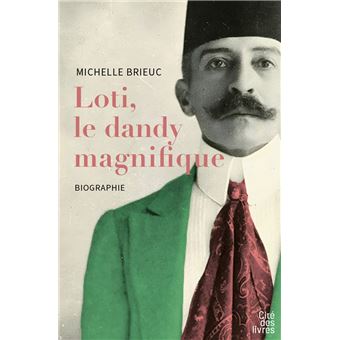 Jeudi 22 juin 2023 de 15 h à 18 h20, Quai de la République – Ancienne Mairie – 1er étage22410 SAINT-QUAY-PORTRIEUXENTREE LIBRE 